DECLARATION OF MEMBERSHIP OF THE « FONDS DE GARANTIE DES DÉPÔTS LUXEMBOURG (FGDL) » (DEPOSIT GUARANTEE FUND LUXEMBOURG)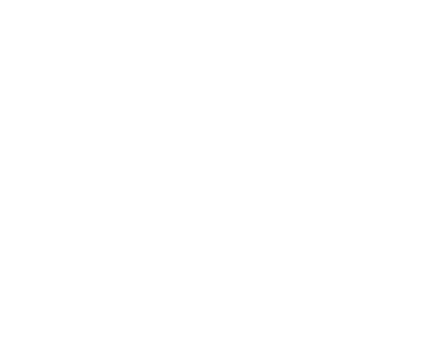 